Комплексный  обед -1 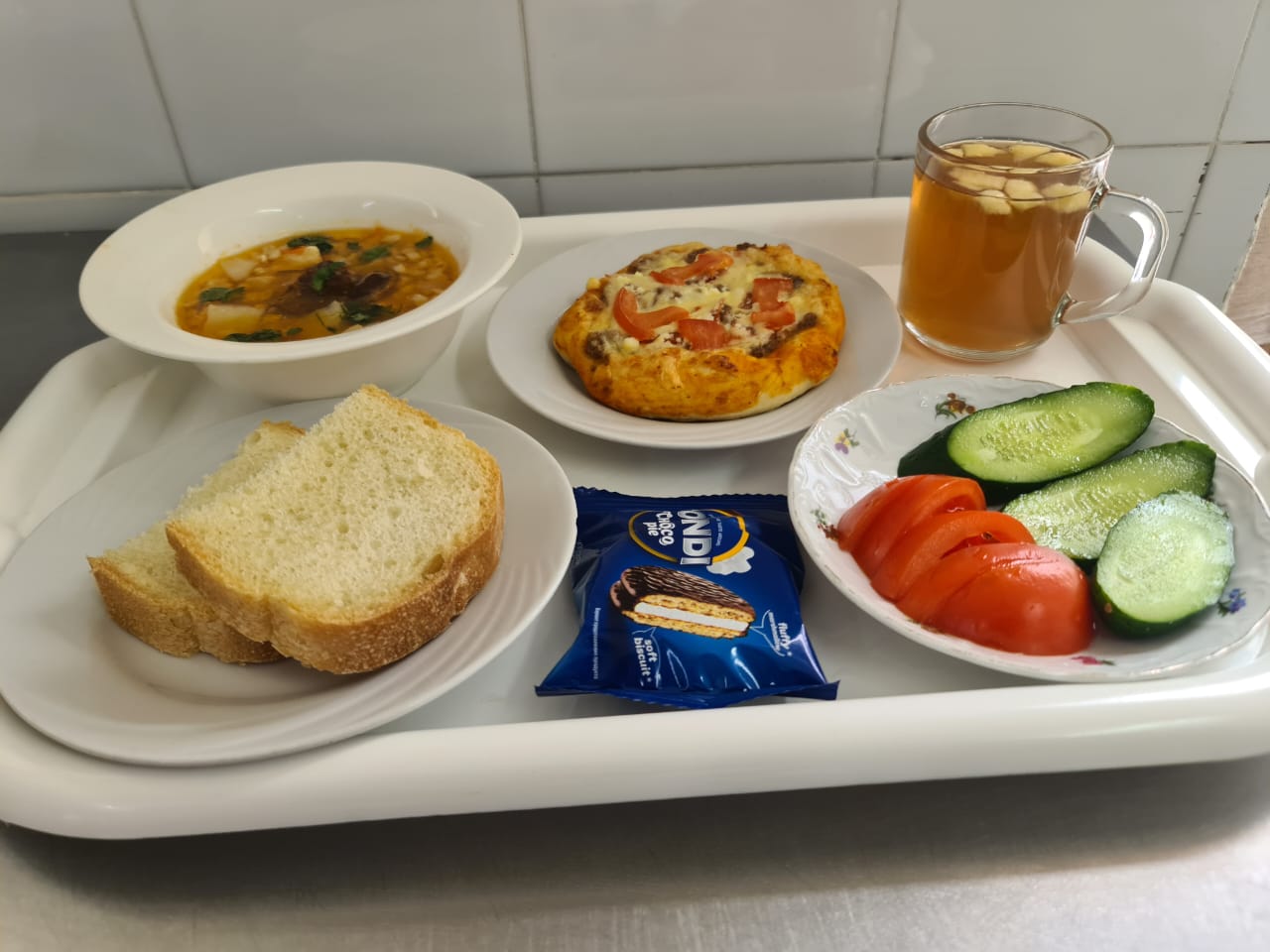 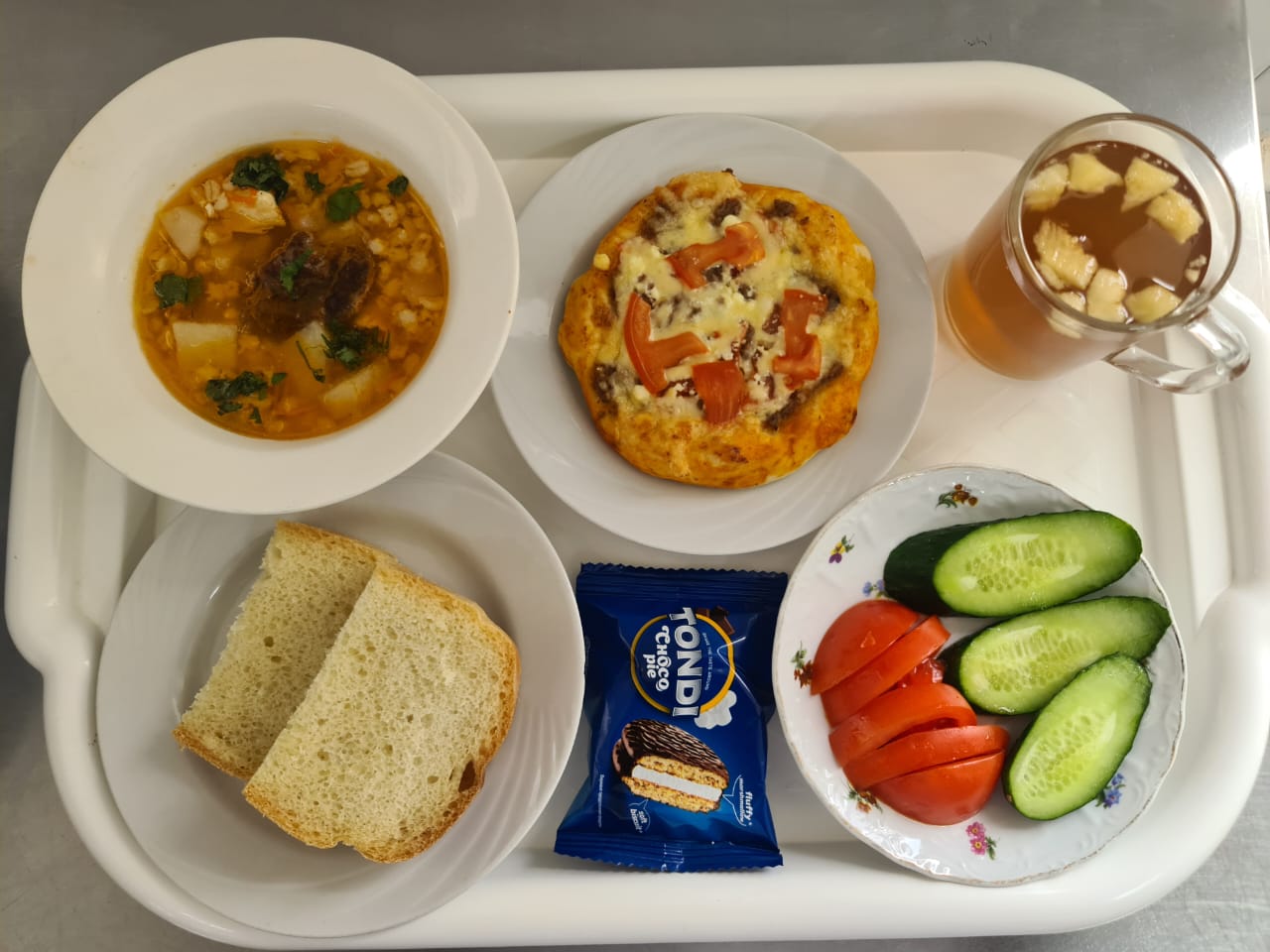 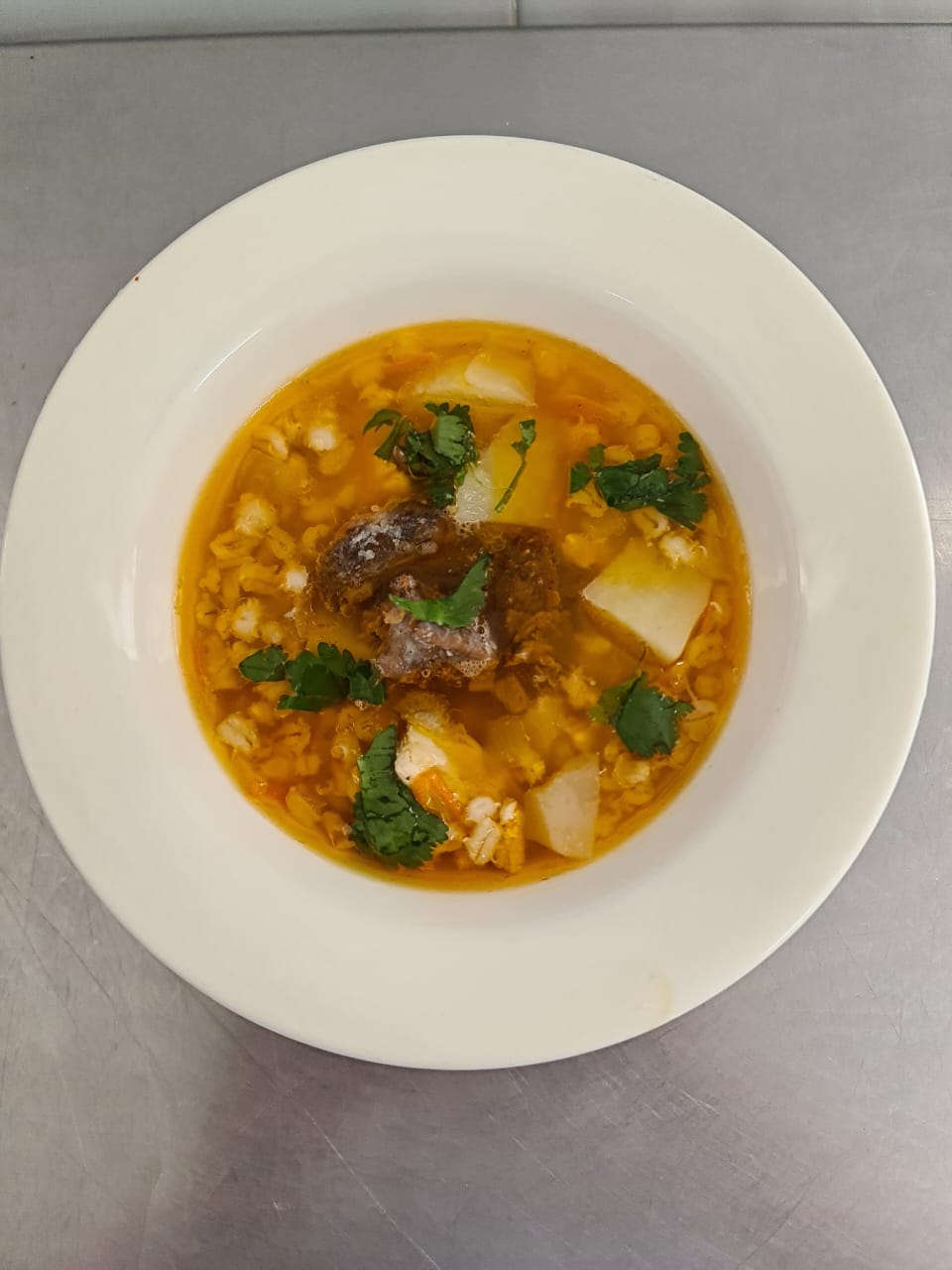 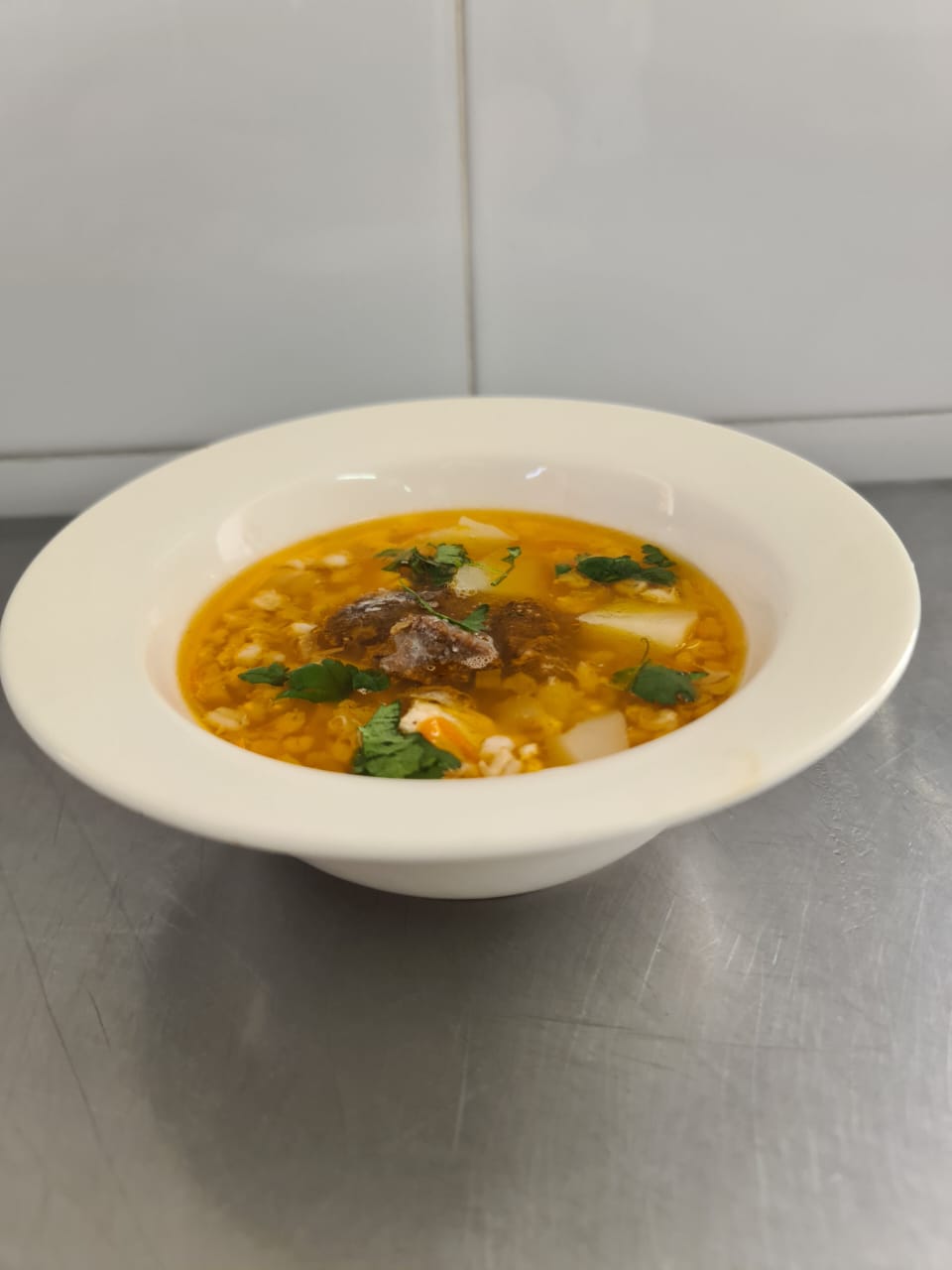 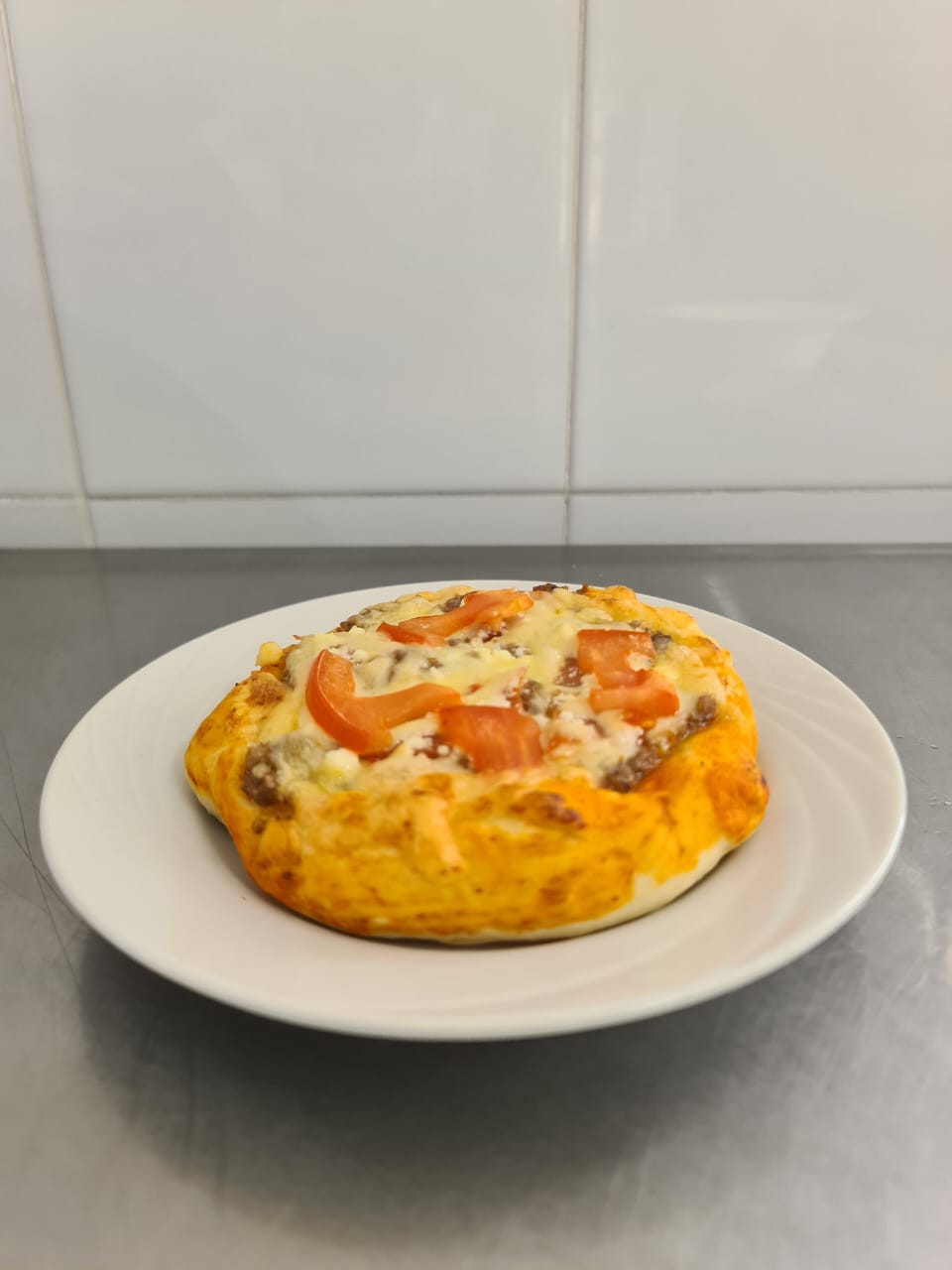 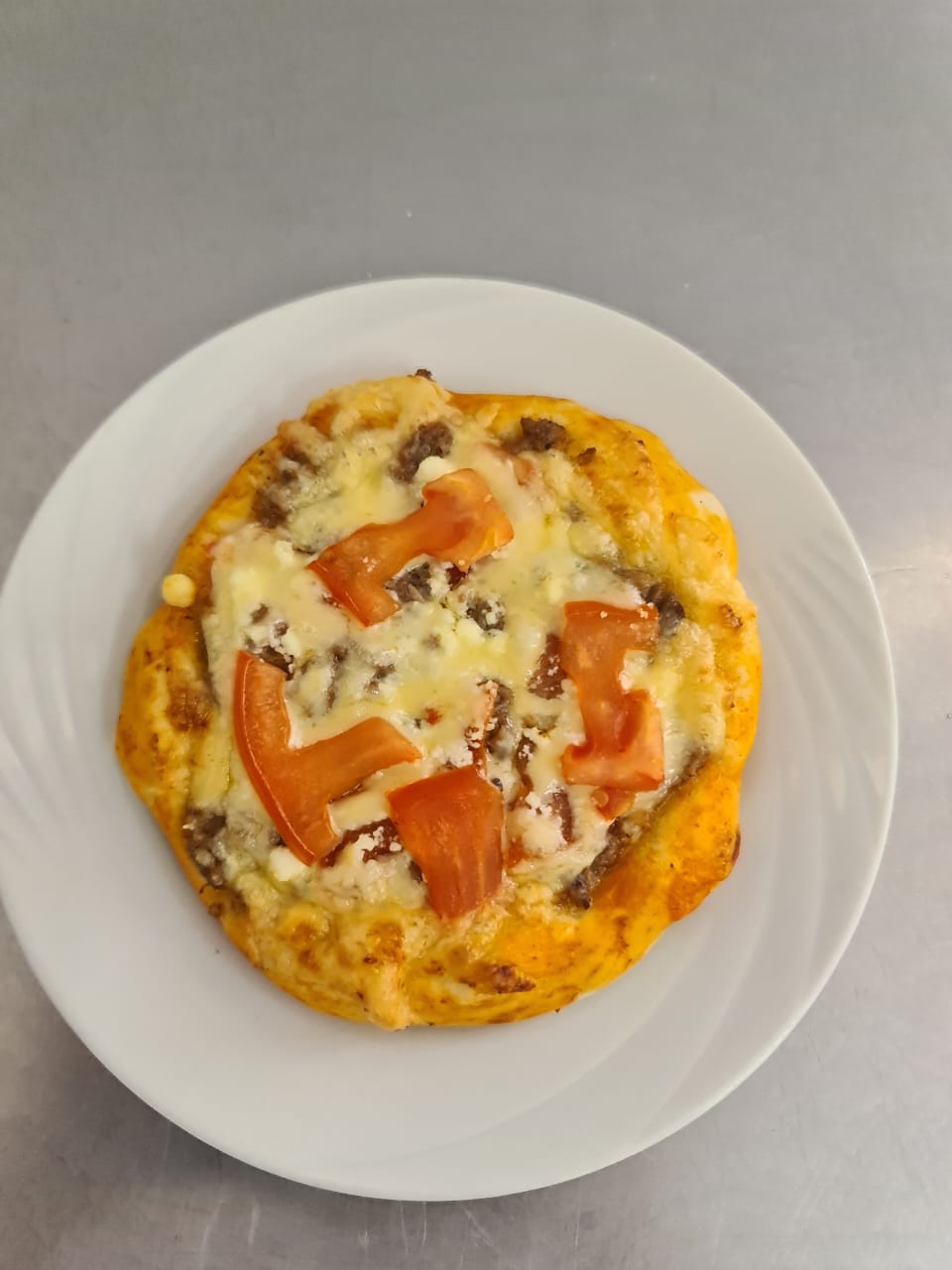 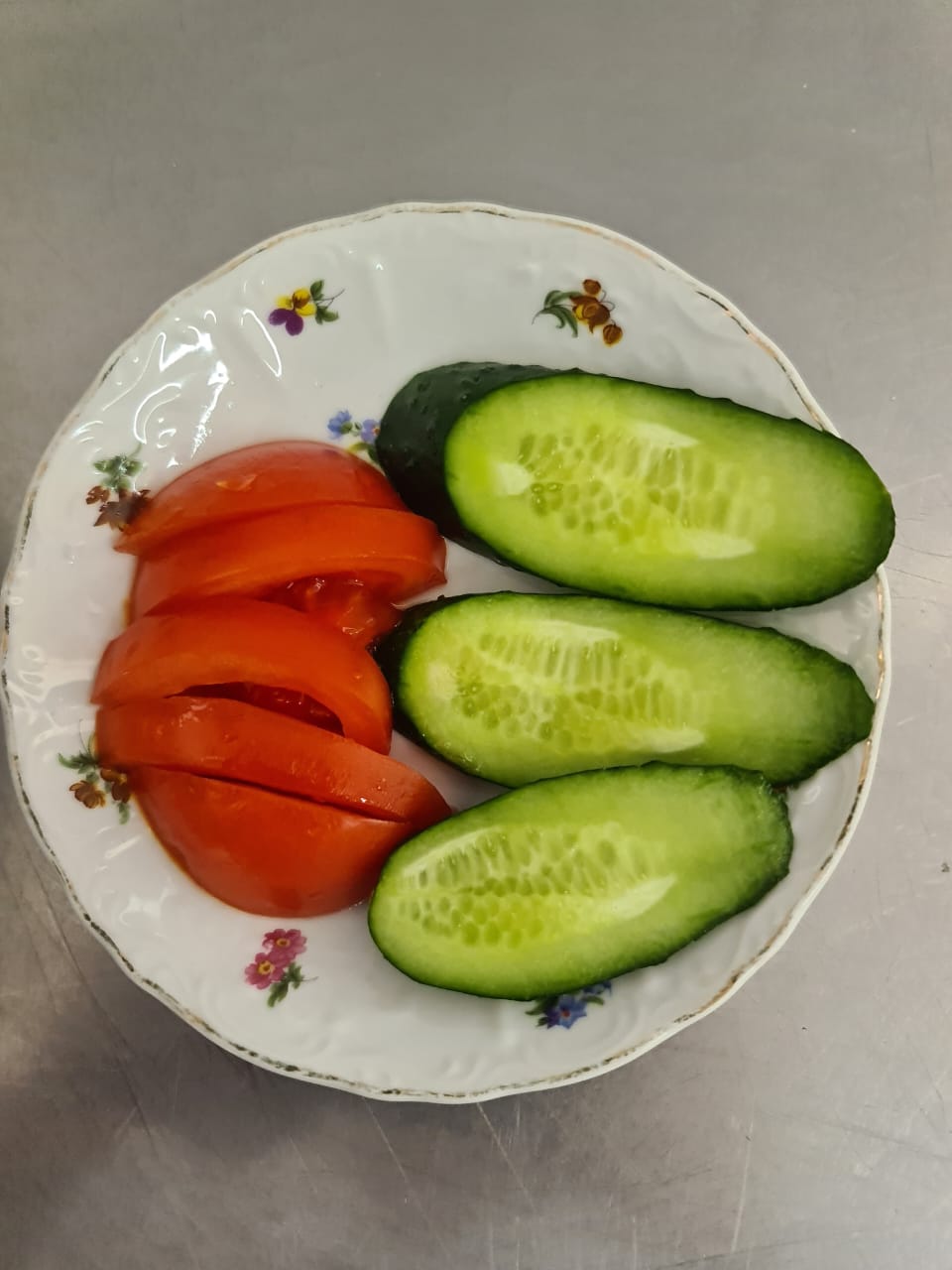 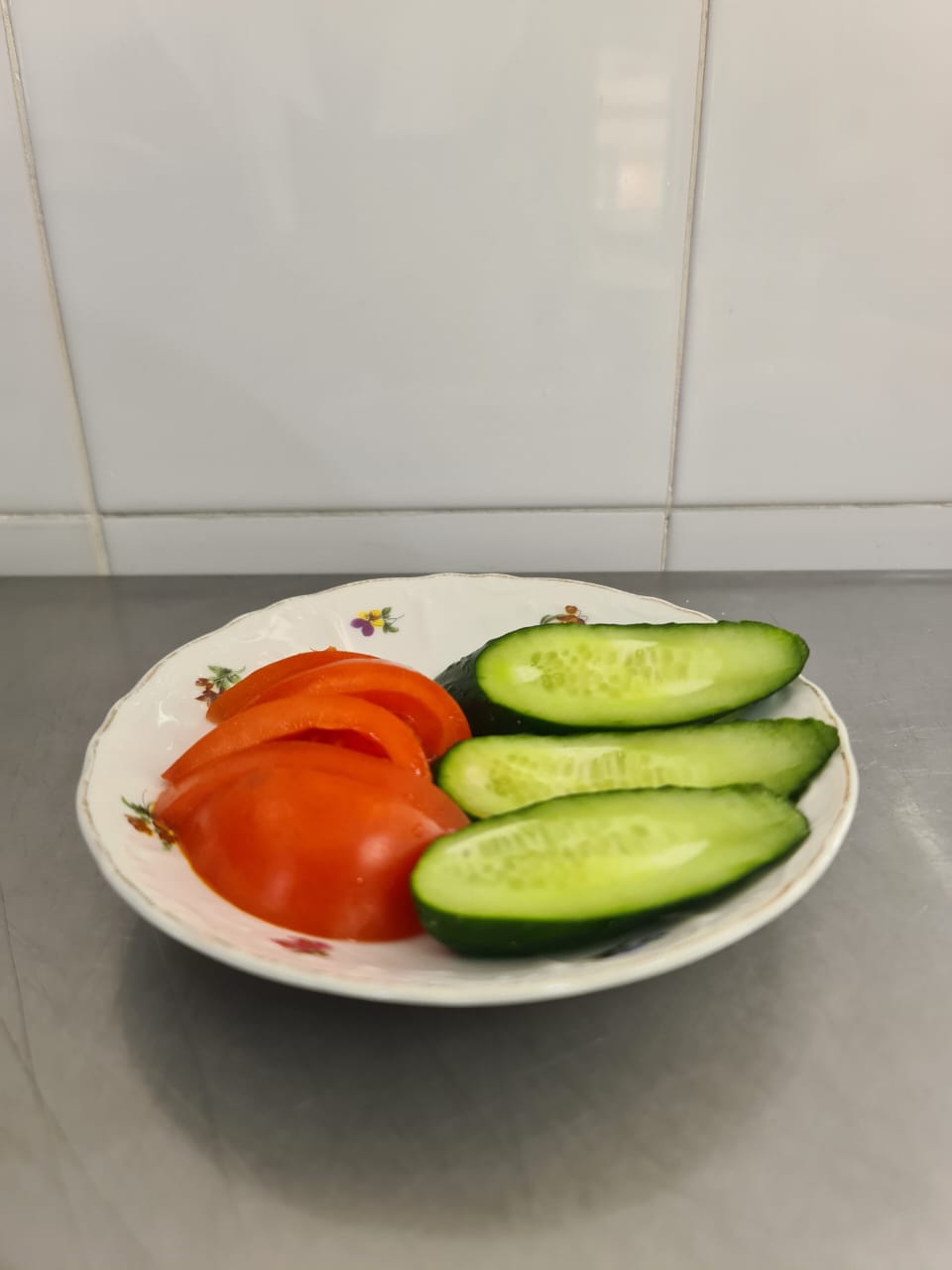 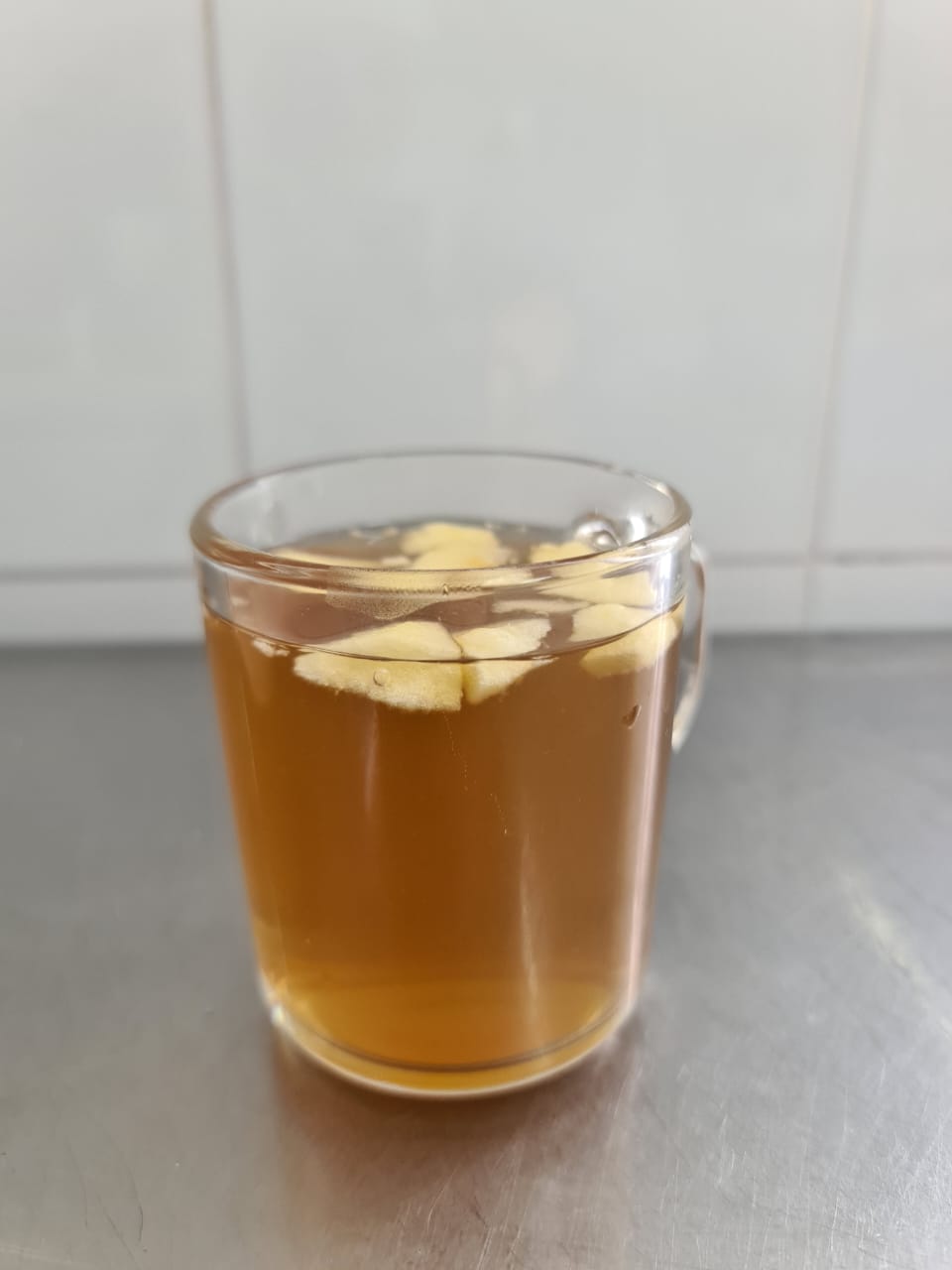 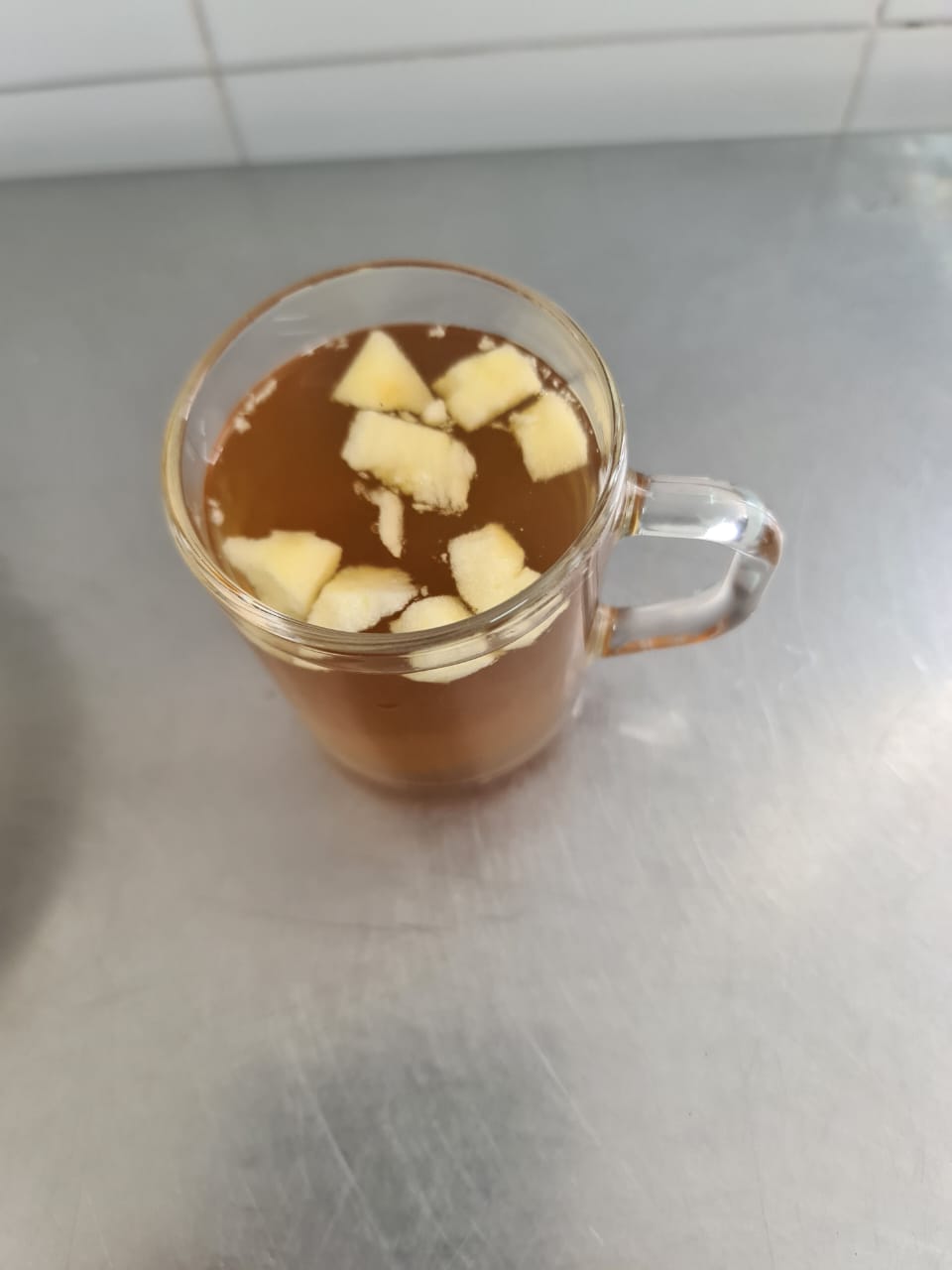 